SHWETA MADANAccomplished and agile Sales and Marketing Manager with proven experience in identifying, analysing and exploiting market opportunities and delivering outstanding results. Creative and multi-disciplinary executive with an inclination towards sales and marketing using multi and cross-disciplinary approaches to deliver innovative solutions and ideas. Proven leader with outstanding relationship building skills, strong communication abilities that has helped demonstrate success in driving revenues for businesses.Strong interpersonal skills, work in collaboration with management, co-workers and clients to build positive and cohesive business relationships. A critical thinker and respected liaison for handling client escalation issues and adept in creative solutions. Effective mediator, ready to embrace new challenges and contribute to the organisations overall success.  Seeking a challenging opportunity with an inclination to grow and strongly evolve into Integrated Sales and Marketing, Communications & Branding.Professional StrengthsRelationship BuildingDecision SupportMarket AnalysisStrong communication skillsTeam LeaderTeam PlayerClosing SkillsNetworking SkillsNegotiation SkillsStrategic CommunicatorHandle pressureIntegrityAccountabilityResult-orientedOccupational ContourSenior Sales Manager 			                                   Duration: Jul 2014 – PresentKey Deliverables:Managing the day-to-day business operations, supervising the team and overseeing cross-functional staff, while optimizing operations by elevating service performanceInvolved in detailed study of the market and market volatility revolving around anticipating trends, forecasting demand, capitalising on market shifts, formulating strategies for driving market penetration and submitting the report to the management for acting on itFormulating marketing, business-development strategies and implementing effective promotional strategies to drive revenue growthResponsible for defining the creative direction of the project from the initial concept through design and implementationHandling logistics and co-ordinating as the on-site contact for Antara Senior Living residential project at dozens of conventions, trade shows and eventsLaunching and updating on-going social media campaigns via Twitter, Facebook, Instagram, Pinterest, and company blog Engaged in networking and mining of key corporate accounts including Pepsi and General Electric right from selling the prospect to closing the deal and signing of agreement Achievements:Demonstrated an unwavering commitment to customer service, adding new customers while maintaining premium service levels with existing accounts.Fostered a robust, sustainable network of buyers, leveraging strong listening, presentation and closing skills to optimize sales results despite competition from other buildersRecognized for superior performance as a two-time “Employee of the Month” honoureeBuilt and cultivated excellent relationships with new prospects and existing customers.Championed internal cultural change to increase efficiencies and productivityAssistant General Manager- Marketing                                		      Duration: Sep 2013 – Jul 2014BAVARIAN MOTOR WORKS (BMW)Key Deliverables:Advanced to BMW in the role of an Assistant General Manager to serve as a key member of the marketing team managing corporate marketing and communication functions for BMW including direct brand management, handled PR, media relations, product launches, advertising and tradeshow marketingPerformed on-going customer/market research and demographic profiling to identify and capitalize on unmet market needs ahead of the curveLeveraged strengths in cost-effective marketing management and vendor negotiations without compromising business growth goalsScheduled surprise visits to authorised dealer showrooms to check adherence to retail standards to be maintained in line with BMW guidelinesAchievements:Closed new accounts as a member of business-development team and helped expand client base by consistently delivering goal-surpassing marketing results and ensuring complete client satisfactionEarned commendations from client executives for communication deliverables that targeted desired audiences and articulated the value of products and servicesAssumed a lead role in pitch team meetings due to strengths in presentation and negotiation skills, and helped close major accountsEquipped marketing team with a media kit GO TO MARKET that demonstrated key marketing analytics and demographics for use in sales presentations. Efforts were credited as instrumental in closing numerous high-level dealsLeveraged strengths in cost-effective marketing management and vendor negotiations below the budget without compromising business growth goals and keeping in line with BMW guidelines at all timesDeveloped and launched integrated, multi-channel print, catalog, web and direct marketing campaigns with help from the CRM team which propelled sales and increased customer retention by 3%Sales and Marketing Head   			                                              Duration: Sep 2011– Sep 2013BMW MINI (MARQUE)Responsibilities:Set objectives and annual budgets for marketing activities/media planning in conjunction with company’s growth plan and chalked out strategies to execute the plan with definite resultsInvolved in planning the sales strategy and the launch of BMW Mini  (Marque) right from its inception to its successful introduction in Tier-I cities in India The responsibility entailed managing Brand Marketing, Above the Line (ATL- planning and execution of Press, Magazine, Electronic, Online releases), Below the Line (BTL - Brand Activations to reach the right TG nationally) initiatives Successfully negotiated and entered into a one year collaboration and contract with Vogue, Illuminarty, Hype Delhi, Goa and Mumbai, DC Designs, Buddh International Circuit in preparation for the various phases of Marketing and Brand promotion for MiniDeveloped and implemented consumer research designed to improve results of the brand promotionsProvided consultative sales for Mini to authorised dealers and prospected for customers through cold calls, referrals and networkingQualified leads, negotiated with corporate customers, closed deals and managed accountsAchievements:Played a key role as part of the planning team engaged in the branding, planning and implementing marketing activities to unveil the MINI at Auto Expo 2011Orchestrated successful promotional campaigns, including a special offer that successfully penetrated market territory Preceding ExperienceRegional Sales Manager    							          Sep 2009 – Sep 2011PHILIPSArchitect- Specification Consultant      						          Jul 2007 – Aug 2009HILTI IndiaArchitect    									           Jan 2006 – Jul 2007TLA, London Architect & Interior Designer	   				         Aug 2004 – Dec 2006INDESIGN PVT LTD Architect & Interior Designer    				                                    Jan 2001 – Aug 2004AMBIENCE DESIGNS PVT LTDAcademic Qualifications & CertificationsMaster of Business Administration 							         		2003Symbiosis International University, PuneBachelors in Architecture 								         	2001Guru Gobind Singh Indraprastha University, Delhi 				IT ProficiencyAutoCADMS Office/ExcelAdobe IllustratorAdobe PhotoshopReference to be furnished on requestJob Seeker First Name / CV No: 1800576Click to send CV No & get contact details of candidate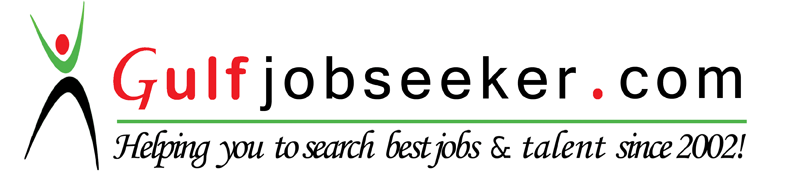 Profile & Value